Chief Operating OfficerRef: PSL4156						   			           Attractive SalaryUSA										 Commensurate with experienceA unique opportunity to play a key leadership role within an exceptionally successful, extremely dynamic, and remarkably ambitious business.  Having achieved unbridled success over recent years you can help lead the next phase of their growth, development and success.Do you have the ability to lead and inspire others, across disciplines?Do you have the drive, enthusiasm and talent to develop others?Are you ready to play a key role in leading and shaping a growing business?Can you ensure the company delivers outstanding products and services?Our client is a highly dynamic, entrepreneurial and innovative private equity backed business, that through outstanding leadership, investment and quality of service, has achieved exceptional growth, becoming an established market leader.  Their products and services are designed to improve the delivery of clinical trials for the benefit of patients, clinicians, payers and sponsors.Working closely with The Board and reporting to the Chief Executive Officer, the Chief Operating Officer will be responsible for all global operations, driving growth, quality and leading the operational strategy and vision.As Chief Operating Officer you will work closely with the CEO with responsibility for leading the Company’s Operational Development and Growth.  The Chief Operating Officer will provide cross-functional, strategic leadership for the operation of key business functions, including but not limited to:Business PlanningQuality Customer ServicesOperational Excellence and Process ImprovementsRegulatory AffairsComplianceHR & Associated HSEAs Chief Operating Officer you will support the company in the execution of the short- and long-term vision, plans and directives by implementing judgement, vision, management, and leadership in line with the company’s mission and core values.This is a unique opportunity to contribute, shape, lead and influence within a highly entrepreneurial and successful business, making a genuine difference to the lives of patients.If you are interested in this role, please visit our website www.pharma-search.co.uk  or telephone Dr Grant Coren in strictest confidence on  +44 (0) 7850 190660.  Alternatively, please send your CV to grant@pharma-search.co.uk.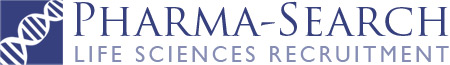 